ΑΙΤΗΣΗ ΥΠΟΨΗΦΙΟΤΗΤΑΣ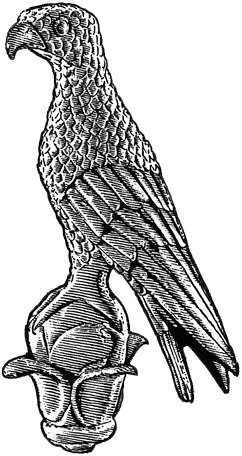 ΣΤΟ ΠΡΟΓΡΑΜΜΑ ΜΕΤΑΠΤΥΧΙΑΚΩΝ ΣΠΟΥΔΩΝ «Περιβάλλον και Αγροδιατροφή»Επώνυμο: 	…………….……..………………......Όνομα: 	…………………….……….................Πατρώνυμο: 	….…………………………….....ΑΜΚΑ: ………………………………………………Χώρα Έκδοσης ΑΜΚΑ: 	……………..…………Κιν. τηλέφωνο: 	..…..……………................e-mail: 	…………………………..………………...Συνημμένα υποβάλλω: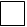 Προςτη Γραμματεία του Τμήματος  Χημείας Πανεπιστημίου Ιωαννίνων Παρακαλώ να κάνετε δεκτή την αίτησή μου για συμμετοχή στη διαδικασία επιλογής μεταπτυχιακών φοιτητών στο Π.Μ.Σ.: «Περιβάλλον και Αγροδιατροφή»για το ακαδημαϊκό έτος  …………………................Για Π.Μ.Σ. με κατευθύνσεις, δηλώνω την κατεύθυνση: 1……………………………………………………………………..Σε όσα Π.Μ.Σ. δίνεται η δυνατότητα επιλογής περισσοτέρων κατευθύνσεων (με σειρά προτίμησης):2……………………………………………………………………..3…………………………………………………………………….Για Π.Μ.Σ. με δυνατότητα μερικής φοίτησης επιθυμώ: Ιωάννινα, ……………………………Ο/Η Αιτών/ούσα   	(ονοματεπώνυμο & υπογραφή)